AZIONE 1: Next generation class- D.M. n. 218/2022CODICE PROGETTO: M4C1I3.2-2022-961-P-21605TITOLO PROGETTO "Nuovi ambienti innovativi di apprendimento in Val Ceno "CUP: C24D22002760006Allegato BSCHEDA AUTOVALUTAZIONE TITOLIIl/La sottoscritto/a  	nato/a 	_ il  ___	residente a _	_(	), via	n.  	telefono _	e-mail _	_ 	codice fiscale _	_ 	Ai fini dell’attribuzione dell’incarico di una figura per Attività specialistiche di supporto tecnico e organizzativo al RUP finalizzato alla realizzazione del progetto e al raggiungimento dei target e milestone - Piano Nazionale Di Ripresa E Resilienza - Missione 4: Istruzione E Ricerca - Componente 1 Potenziamento dell’offerta dei servizi di istruzione: dagli asili nido alle Università Investimento 3.2: Scuola 4.0 - Azione 1 - Next generation classroom – Ambienti di apprendimento innovativi- consapevole della responsabilità penale in caso di dichiarazioni mendaci e della decadenza da eventuali benefici acquisiti nel caso di false dichiarazioni,DICHIARAsotto la propria responsabilità di essere in possesso dei seguenti titoli ed esperienze lavorative:Data 	firma 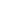 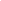 Criteri di valutazione ATTIVITÀ SPECIALISTICHE DI SUPPORTO TECNICO E ORGANIZZATIVO AL RUPCriteri di valutazione ATTIVITÀ SPECIALISTICHE DI SUPPORTO TECNICO E ORGANIZZATIVO AL RUPCriteri di valutazione ATTIVITÀ SPECIALISTICHE DI SUPPORTO TECNICO E ORGANIZZATIVO AL RUPA cura del candidatoA cura della commissioneTITOLO DI STUDIO (non costituisce titolo di accesso)TITOLO DI STUDIO (non costituisce titolo di accesso)MAX PUNTIPuntiPuntiLaurea Triennale valida (Laurea economica/giuridica o equipollente)fino a 89            3 puntida 90 a 104        4 puntida 105 in poi     5 punti10* le due voci non si cumulanoLaurea specialistica o vecchio ordinamento valida (Laurea economica/giuridica o equipollente)fino a 89           3 puntida 90 a 99         4 punti da 100 a 104     6 puntida 105 a 110     8 punti110 e lode        10 punti10* le due voci non si cumulanoTITOLI POST LAUREATITOLI POST LAUREAMAX PUNTIDottorato di ricerca2 pt x ogni titolo (max 2 titoli)4Master I e II livello1 pt x ogni titolo (max 2 titoli)2TITOLI CULTURALI SPECIFICITITOLI CULTURALI SPECIFICIMAX PUNTICorsi di formazione organizzati da M.I –USR-Scuole- Enti accreditati0,50 pt x ogni titolo (max 6)3CERTIFICAZIONI LINGUISTICHE - MAX 4 puntiCERTIFICAZIONI LINGUISTICHE - MAX 4 puntiMAX PUNTIB11B22C13C24ESPERIENZE LAVORATIVEESPERIENZE LAVORATIVEMAX PUNTIIncarico amministrativo - coordinamento – monitoraggio- pubblicizzazione - valutazione di iniziative finanziate con fondi europei e regionali (es. Pon)2 pt x ogni esperienza (max 11)22Attività di coordinamento, gestione e valutazione di azioni finanziate dai fondi strutturali europei e da altri programmi europei (es. Erasmus+),effettuate negli ultimi 5 anni compreso l’anno in corso2 pt x ogni esperienza (max 5)10Attività di supporto amministrativo-contabile in azioni finanziate con fondi nazionali (PNSD, fondi ex legge 440, etc.), nonché attività di progettazione, coordinamento, monitoraggio e rendicontazione di progetti relativi alle infrastrutture e agli ambienti di apprendimento innovativi, anche con riferimento gli aspetti architettonici, effettuate negli ultimi 5 anni compreso l’anno in corso2 pt x ogni esperienza (max 3)6Partecipazione a gruppo di progetto inerente il D.M.161/2022 o fondi PNRR2 pt x ogni esperienza (max 4)8Incarico di Supporto al RUP nella PA nell’ambito di finanziamenti Europei2 pt x ogni esperienza (max 4)8Esperienze e attività svolte nella scuola di servizio negli ultimi 3 anni1.5 pt x ogni esperienza (max 10)15Conoscenze specifiche dell’argomentodocumentate attraverso attestati2 pt x ogni esperienza (max 4)8